EAST HAVEN LITTLE LEAGUE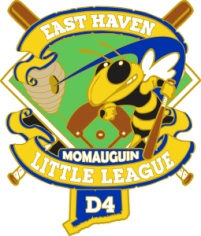 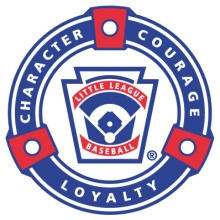 MOMAUGUIN RECREATIONP.O. BOX 120365COSEY BEACH ROADEAST HAVEN, CT 06512www.easthavenlittleleague.comMay 21, 2022Dear Valued Sponsor,As the 2023 season rapidly approaches, I wanted to thank you for your past support. It is greatly appreciated by the Board of Directors as well as the children of East Haven. Last season we had almost 164 children enrolled on 14 teams and we are hoping to surpass that this year. We allow returning sponsors the first opportunity to renew and “move up” divisions before allowing new sponsors to join. Returning sponsors have until December 31th 2021 to return the enclosed Sponsorship Form and payment to the address shown below on the form. From that date forward, we will open it up to new sponsors. This upcoming season we have developed a new sponsorship program with 4 new tiers in which you can help contribute to our little league community. Below are the new tiers and what is included. Home Run $1000:  3 Year Sponsorship which includes, A Team Sponsorship business Name on the back of the Uniform, along with Business Card on our Bullion Board by Snack Shack & Business logo with 1 contact info of choice (i.e. phone number, email, address, etc.) on our Sponsor banner Sign of your Business w/contact info on 1 of the fieldsTriple $750:   2 Year Sponsorship which includes, A Team Sponsorship business Name on the back of the Uniform, along with Business Card on our Bullion Board by Snack Shack & Business logo with 1 contact info of choice (i.e. phone number, email, address, etc.) on our Sponsor banner Sign of your Business w/contact info on 1 of the fields Double - $400:  1 Year  Team sponsor Name of business on Uniforms also includes Majors, Jr Majors, and Rookie Packages (**Note this is a first come first serve bases which doesn’t guarantee you a team if received late. Teams are also based on the number of children that sign up.**)  Single  : $300: 1 year Sponsorship Business Card on our Bullion Board by Snack Shack & Business logo with 1 contact info of choice (i.e. phone number, email, address, etc.) on our Sponsor banner Sign of your Business w/contact info on 1 of the fields  We are still one of the best advertising investments for the money!In conclusion, I would like to again thank you for your support. I invite you to visit our website to keep up on all of our activities at www.easthavenlittleleague.com. Please feel free to email me with any questions, concerns, or ideas and I look forward to hearing from you.Sincerely,Ralph Iuliano Jr. Ralph Iuliano Jr. PresidentEast Haven Little League/MRLEhllpresident@gmail.comEAST HAVEN LITTLE LEAGUEMOMAUGUIN RECREATION2023 Sponsorship FormSponsor Information  (PLEASE PRINT)Business Name  _________________________________________________________Address _______________________________________________________________Telephone (_____) ______________________      Fax (____)____________________Contact Name______________________________________Web address _______________________________________     Returning SponsorTeam Name_______________________________Do you have a child in the league? (Name)____________________________________________________________Please keep the team in the same divisionI have no preference in which division my team is locatedPlease consider moving my team “up” in the Divisions Structure.	Please Check 	--           Either		Baseball 	Softball	Please Check You Sponsorship Tier  Home Run$1000           Triple $750             Double $400             Single $300RETURN SECTION WITH SPONSORSHIP PAYMENT 